Государственное бюджетное образовательное учреждение города Москвы средняя общеобразовательная школа с углубленным изучением английского языка № 1375 (дошкольное отделение, здание №5)Отчет о проведении недели «Игры и игрушки».Вторая младшая группаВоспитатель группы №7: Артюкова О.П.Москва 2013г.25.11.2013 – «День спортивных игр»Цель: создание условий для повышения двигательной активности, формирование основ здорового образа жизни, интереса к физкультурным занятиям. Активизация положительных эмоций.Мероприятия с детьми:- Утренняя гимнастика;- Беседа-рассказ о спорте, о здоровом образе жизни, закаливание, о предстоящей олимпиаде;- Подвижные игры «Хоккей с мячом»;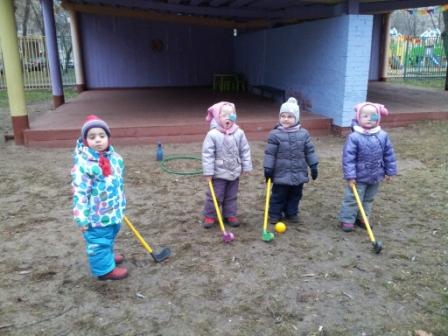 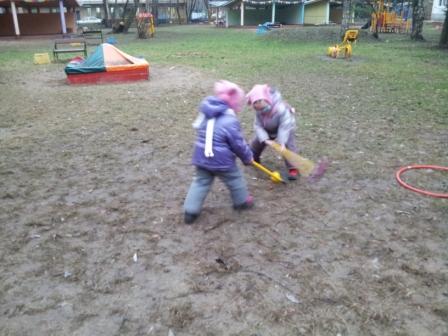 «Боулинг»;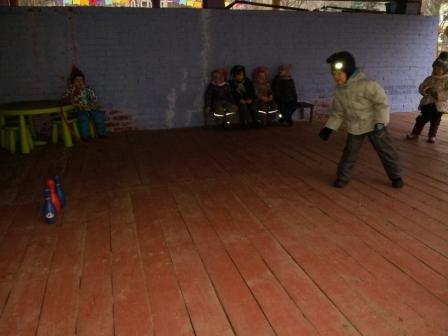 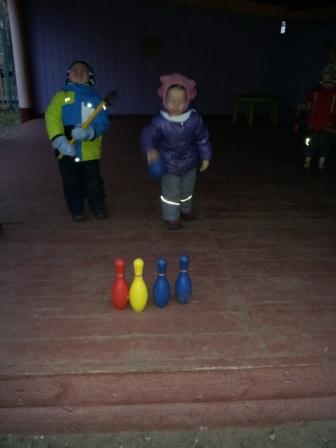 «Мяч в обруч»;                               «Дарц»;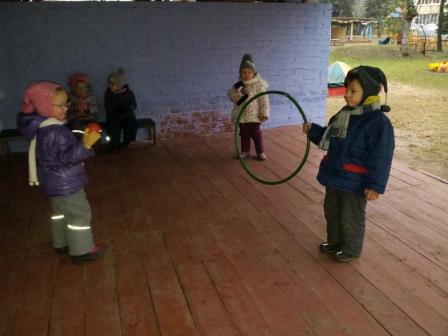 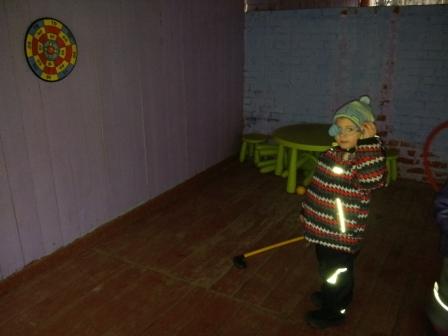 - Соревнования  «Пронеси мяч»;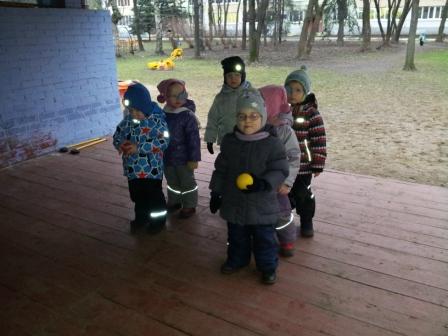 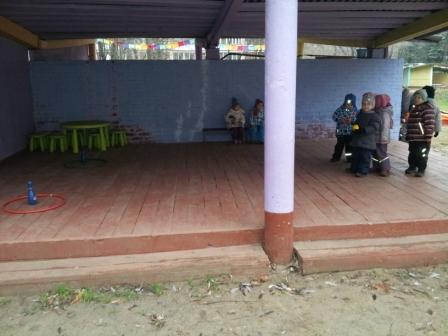 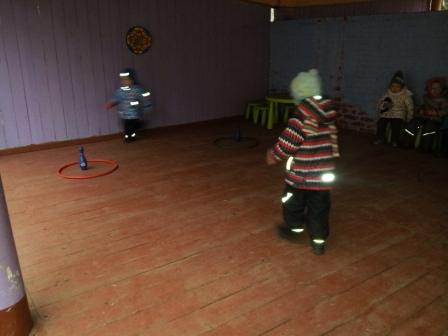 -Подвижные игры «Воробушки и кошка»;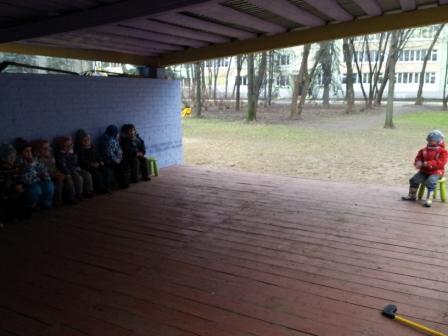 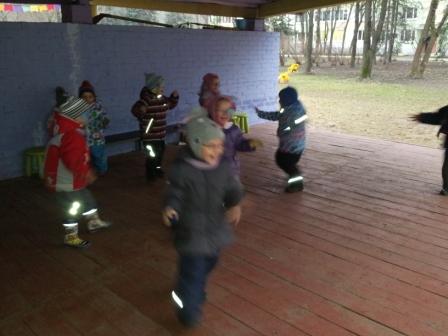 - Гимнастика после сна;- Хождение по ребристой дорожке.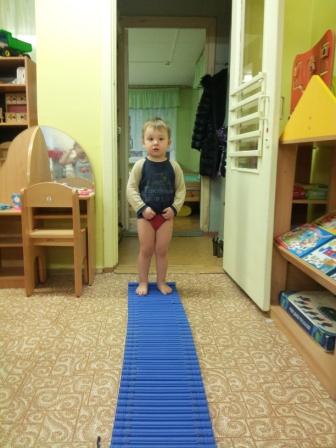 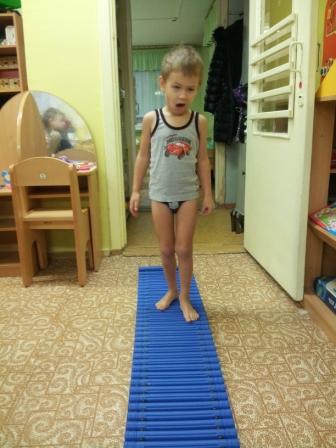 26.11.2013 – «День театрализованных игр»Цель: приобщить детей к театрализованной деятельности, что способствует освоению мира человеческих чувств, коммуникативных навыков, развитию способности к сопереживанию.Мероприятия с детьми:- Беседа-рассказ о театре, о актерах;- Рассказ детей «Я с семьей ходил в театр»;- Чтение сказки «3 поросенка» и показ ее воспитателем;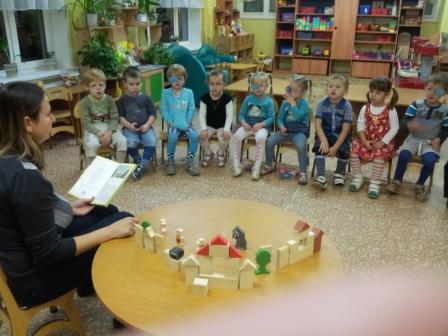 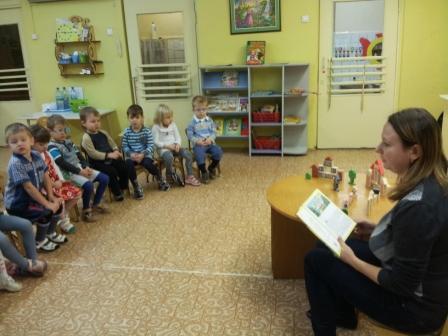 - Обыгрывание сказки «3 поросенка» детьми;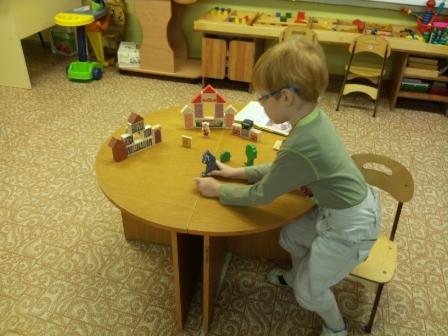 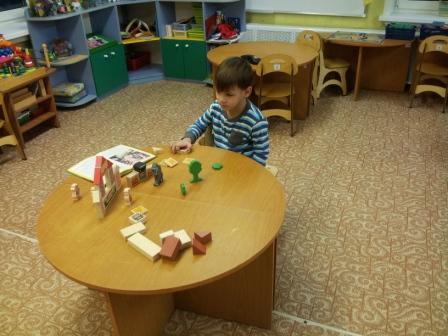 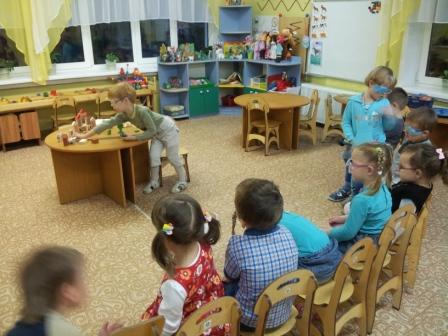 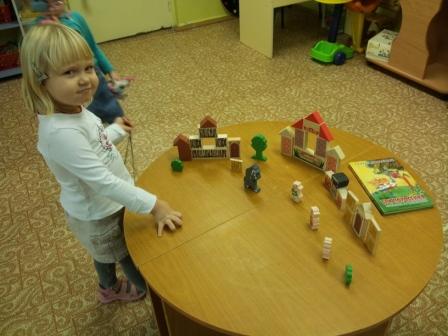 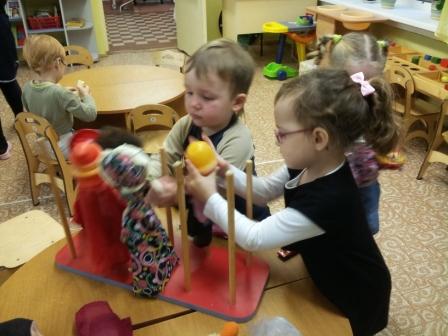 - Игры в «Би-ба-ба» в свободной деятельности;
- Чтение РНС «Теремок»;- Обыгрывание РНС «Теремок» детьми в свободной деятельности;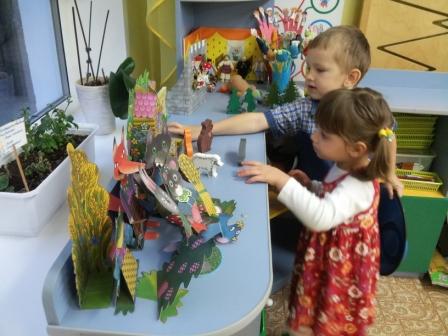 - Пальчиковый театр «Всей семьей в зоопарк».27.11.2013 – «День дидактических и развивающих игр»Цель: вызвать интерес к дидактическим играм, экспериментальной деятельности, развивать движение кистей рук, формировать точность движений, развивать зрительное внимание, развивать мышление, логику.Мероприятия с детьми:- знакомство детей с новыми дидактическими играми;- рассказ и показ воспитателям правил игры «Лото»;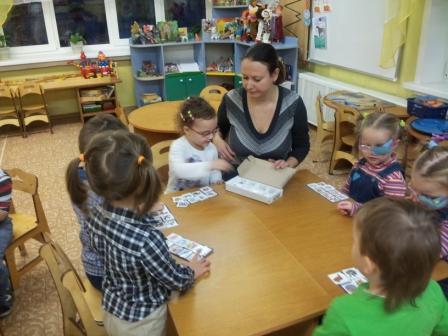 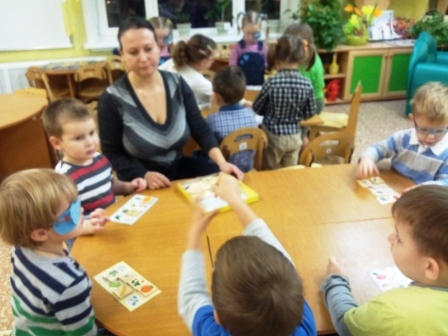 - Игра «Домино»;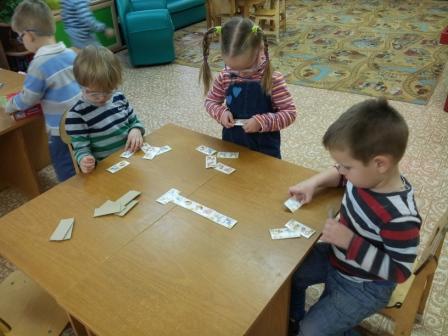 - Игра «Собери пазлы»;                 - Игра «Геометрические формы»;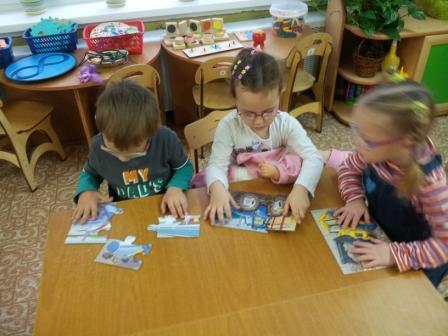 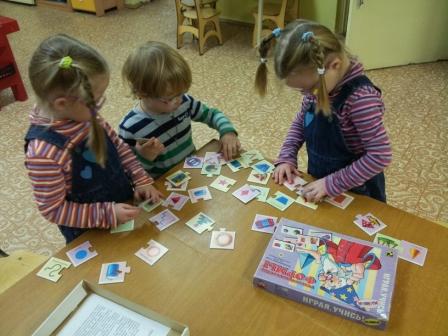 - Игра «Собери кружки магнитом»;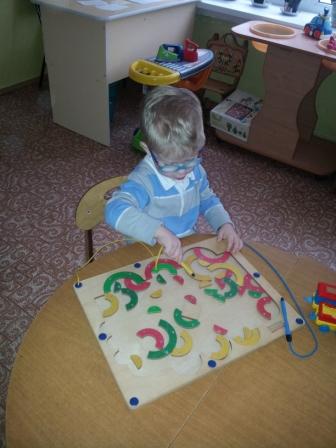  - Игра экспериментирование «Мыльные пузыри»; (совместно с Тифлопедагогом Людмилой Гаджиевной).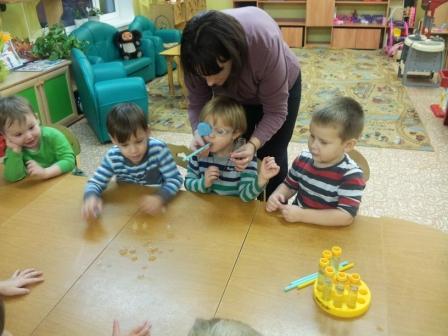 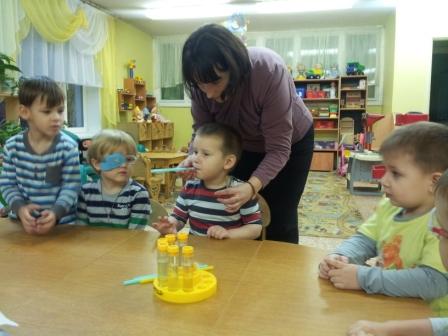 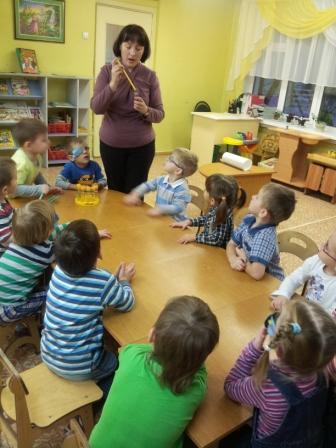 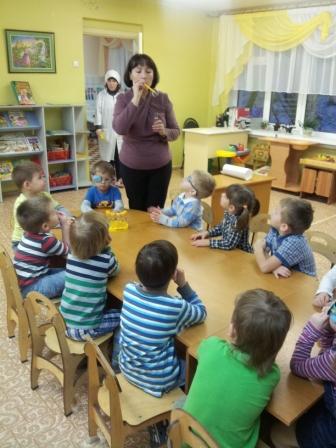 28.11.2013 – «День сюжетно-ролевых игр»Цель: уточнения знаний детей об окружающем, развитие связной речи, диалогической речи, развитие мелкой моторики, вызвать доброжелательное отношение к окружающим.Мероприятия с детьми:- Сюжетно-ролевая игра «День рождение у куклы Маши;- Беседа «Как с Мамой пекут печенье дома»; «Чем накроем праздничный стол»;- Лепка «Печенье к чаю»;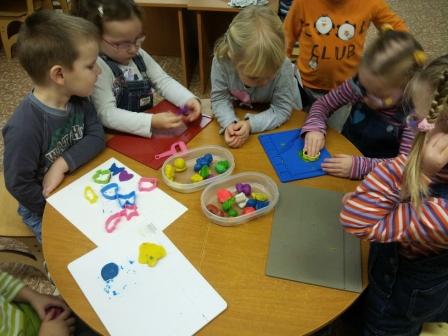 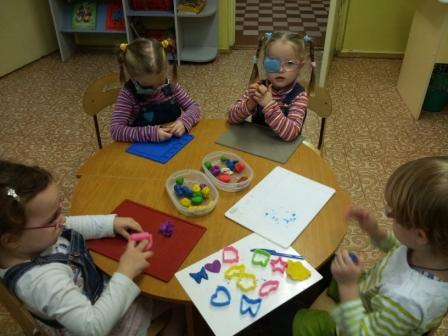 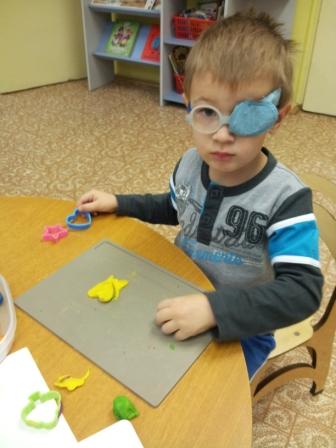 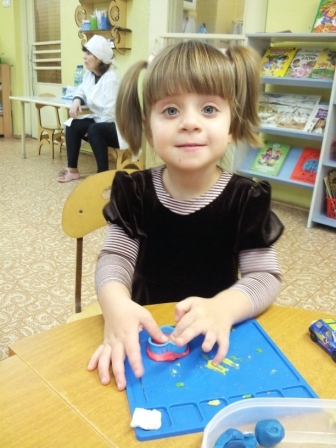 - Поздравляем куклу Машу;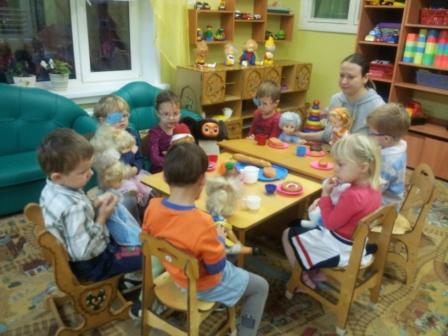 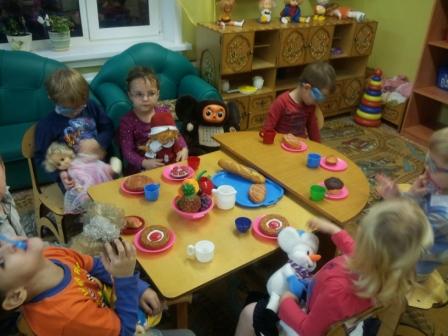 - Сюжетно ролевая игра в свободной деятельности «Парикмахерская»;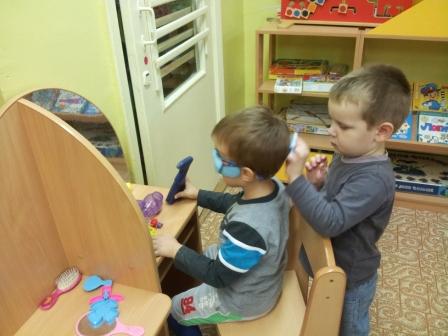 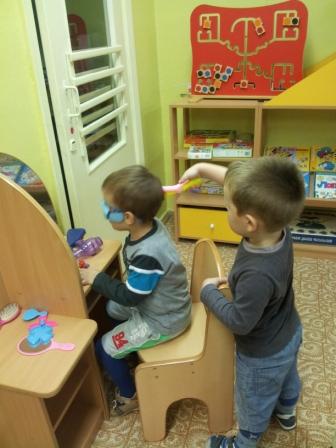 29.11.2013 – «День народной игры и игрушки»Цель: знакомить с русскими народными играми и игрушками, развивать ловкость, умение действовать по сигналу; умение соблюдать правила игры, формировать дружеские взаимоотношения, развивать любознательность, приобщать детей к русской культуре, воспитывать интерес и любовь к русской народной игре и игрушки.Мероприятия с детьми:- Беседа русских народных играх, игрушках, как в старину играли в них дети;- Знакомство детей с русской народной игрушкой «Матрешка»;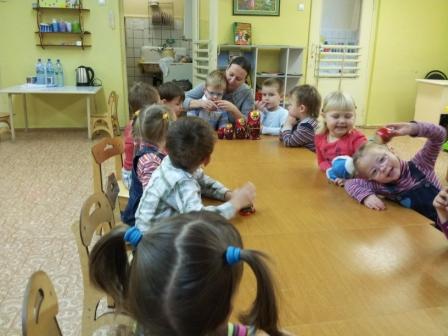 
Игра «Пузырь»;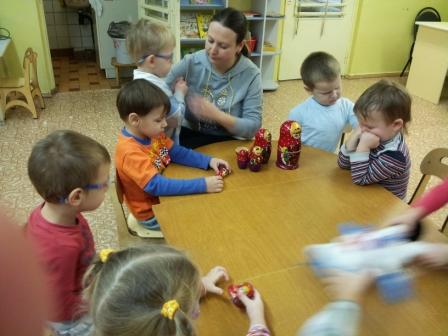 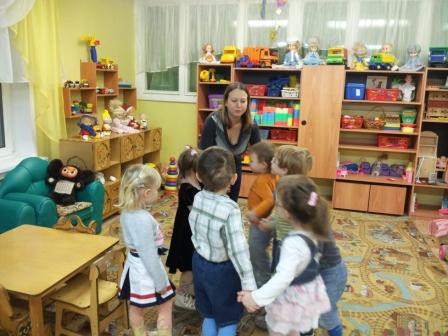 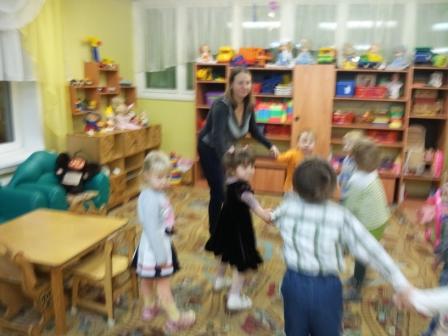 - Игры на прогулке «Наседка и цыплята», «Гуси – гуси», «Как на … именины»;- Подвижная игра на физкультуре с использованием шумового инструмента бубна «День-ночь»; «Игры с мячом».